Aufnahmeantrag in den 1.KRV e.V.Ich beantrage hiermit die Aufnahme in den 1. KRV e.V. zum: …
als
Bitte füllen Sie auch das separate Formular zur Einzugsermächtigung des Jahresbeitrages aus. 
Bei Eintritt im 2. Halbjahr gilt im Eintrittsjahr der halbe Jahresbeitrag. Die Mitgliedschaft beginnt mit der Bestätigung des Vorstandes und dem darin benannten Datum.------------------------------------------------------------------------------------------------------------------Mit meiner Unterschrift bestätige ich, dass mir die Satzung des 1. KRV e.V., sowie die Hinweise zum Datenschutz bekannt sind. Ich willige damit ein, dass die über dieses Formular von mir bereit gestellten persönlichen Daten für die Vereinsverwaltung verwendet und gespeichert werden dürfen. Die Daten werden ausschließlich zur Verwaltung des Verbandes und der Erreichung der Verbandszwecke und Ziele verwendet.  ........................................................................................	.........................................................................................Ort, Datum					Unterschrift1. Kurpfälzer Rassekatzen Verband e.V.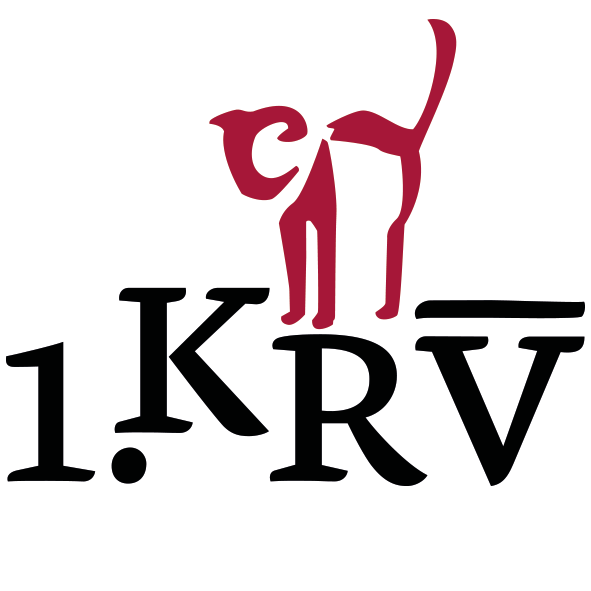 GeschäftsstelleTel.:  06242 -9149444Mail: geschaeftsstelle@1-krv.deRenata RogelHeinz-Rühmann-Str. 367574 OsthofenVorname:.Name:.PLZ/Wohnort:.Straße/Nr:.Telefon:.Mail:.Geb. Datum:.Beruf:.Katzenrasse:.HauptmitgliedJahresbeitrag: 40.- EuroFamilienmitgliedJahresbeitrag: 20.- EuroFreundschaftsmitgliedJahresbeitrag: 25.- EuroIch möchte im 1.KRV e.V. Rassekatzen züchtenjaneinevtl. später Ich habe bereits Zuchterfahrungggf. Zwingernamen:  janein    Ich habe bereits Zuchterfahrungggf. Zwingernamen:  janein    